备好的物料，按一定量投入湿法制粒机中，根据物料的性质，需加入一定量润湿剂（淀粉和纯化水制备成淀粉浆或 95%乙醇）润湿后制备出颗粒，湿颗粒再经箱式干燥得干颗粒，或直接经一步制粒机制得干颗粒。③整粒、总混干颗粒经整粒机整粒（颗粒过 18 目筛），粒率保证 75%以下，再与干燥崩解剂与润滑剂、助流剂总混备用。混后颗粒分别至压片、充囊、颗粒包装。④压片、包衣总混后物料加入压片机内，制得素片，一部分合格的素片进中贮站、至内包装；一部分经高效包衣机进行薄膜包衣（或糖衣），得包衣片，放中贮站、至内包装。⑤充囊磨光总混后物料加入胶囊充填机内，制得胶囊，再经胶囊抛光机除去胶囊表面的粉尘后进中贮站、至内包装。⑥颗粒包装总混后物料加入颗粒包装机内，制得袋装颗粒剂，进外包装间。⑦内包装合格素片、包衣片、合格胶囊：或进塑瓶包装线，依次计量装瓶、封口、旋盖、贴标签后，进外包装间；或进行铝塑包装，经传送带进外包装间。⑧外包装内包装后进行装盒、装箱、喷码、捆扎，入仓库成品待验区。原料辅料淀粉、纯水95%乙醇或或蒸汽粉尘、噪声粉 尘 、 噪 声 废料、有机废气粉尘、噪声、不合格粒辅料纯化水噪声粉尘、噪声、不合格品薄膜衣粉蒸汽粉尘、噪声粉尘、噪声蔗糖（+色素）PVC、铝箔（或铝塑膜或包装瓶）纯化水滑石粉薄膜	素片	糖衣片虫蜡噪声、废气 废包材、尾料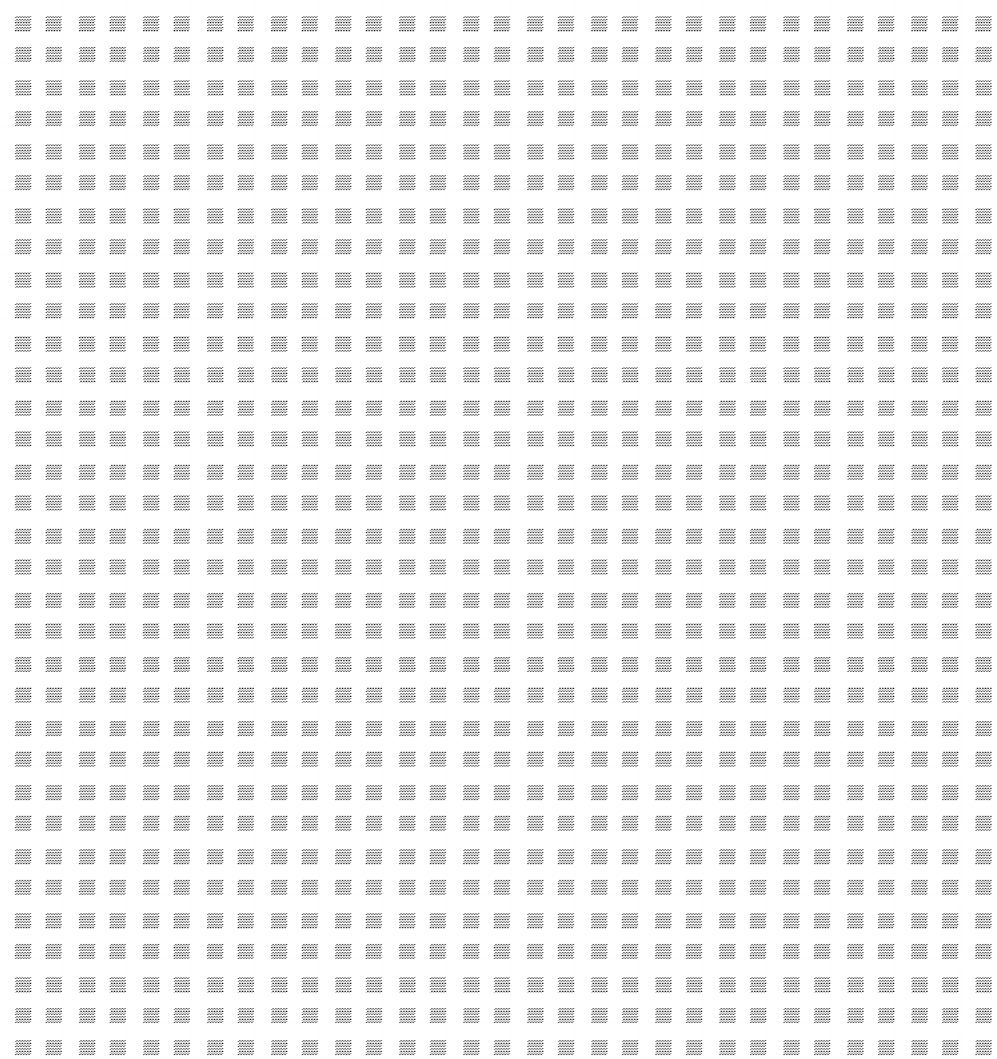 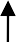 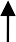 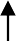 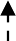 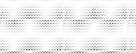 外包材	废包材不合格品D 级洁净区图 2-1	片剂生产工艺流程及产污环节图原料辅料淀粉、纯水95%乙醇或或蒸汽噪声或制粒、干燥粉尘、噪声粉尘、噪声	不废料、有机废气	需制粒粉尘、噪声、不合格粒	的辅料粉尘、噪声、不合格品PVC、铝箔（或铝塑膜或包装瓶）噪 声 、 废 气 废包材、尾料噪声、尘粒外包材	废包材不合格品D 级洁净区（2）粉剂图 2-2	颗粒剂、胶囊剂生产工艺流程及产污环节图原料先经粉碎后过筛，过筛后的物料入混合机混合均匀、检验合格后分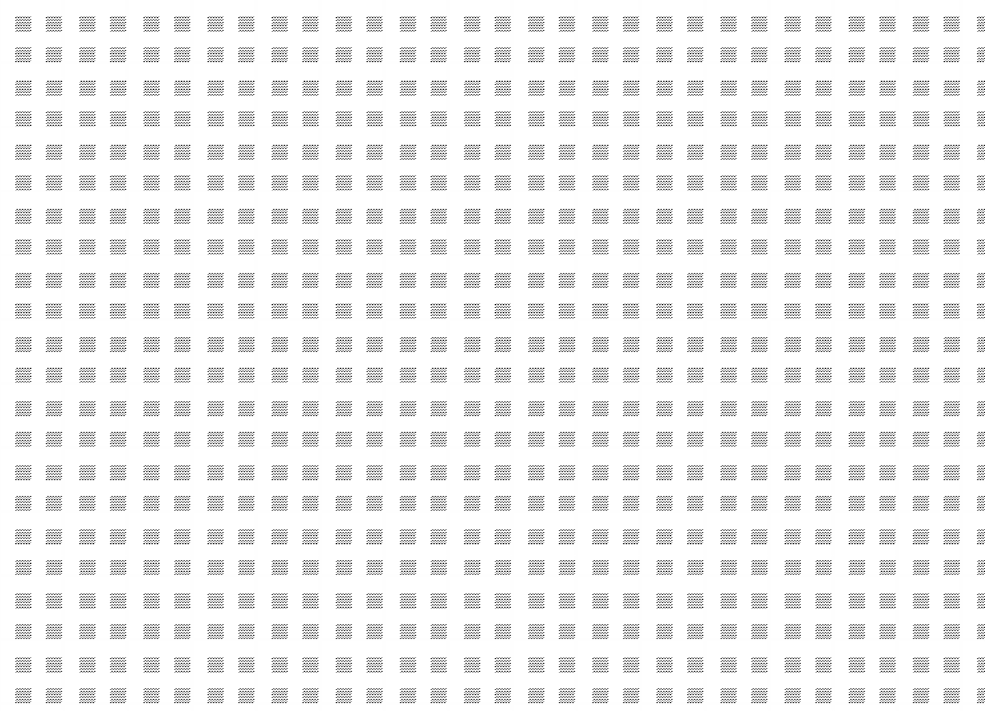 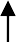 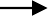 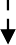 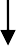 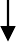 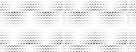 装、封口、包装、入库待检。终产品检验合格后，入库待售。原辅料粉尘、噪声粉尘、噪声不合格料噪声、粉尘铝塑膜噪声、粉尘、废气不合格品、废包材外包材废包材D 级洁净区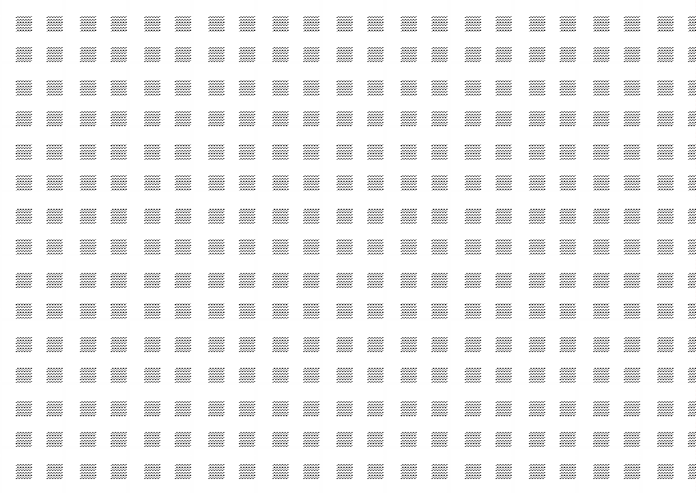 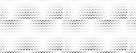 不合格品图 2-3	粉剂生产工艺流程及产污环节图 36、水环境影响分析项目废水主要为纯化水制备反冲洗水，设备、地面冲洗废水，职工生活污水。生产废水包括纯化水制备反冲洗水、设备冲洗和地面冲洗废水。项目所需纯水量 1425m3/a，采用“砂滤+活性炭吸附+反渗透”的方法制备纯水，纯水产率为 0.80，需新鲜自来水 2850m3/a，纯水制备高浓度含盐废水产生量 1425m3/a， 排入厂区污水处理站。项目制粒和糖浆、薄膜衣浆配制用纯水 800m3/a，该水在干燥和包衣过程中挥发，不外排。设备清洗用水约 13750m3/a（其中纯水用量约 2.5m3/d，自来水用量 3m3/d），车间地面清洁水用量约为 1500m3/（a  6m3/d），则用水量为 2800m3/a。排污系数按照 85％计算，废水产生量为 2380m3/a，通过污水集水管网进入公司污水处理站处理。项目职工定员 130 人，按 50L/人·天用水量计算，生活用水量约 1950m3/a， 排水系数按 0.80 计，则生活污水产生量约 1560m3/a，主要污染物为 COD、SS、NH3-N。职工使用冲厕，生活污水经化粪池沉淀处理后，粪便清运作农肥，其余生活污水与生产污水一同进入项目污水处理站。8002850	1425625	195新鲜水7050750	11052251500195039012751560莒南县新区污水处理厂处理后排入鸡龙河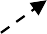 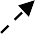 图 2-4	项目用水平衡图单位：m3/a表 3 污染物的排放与防治措施生产过程产生废水、废气、噪声和固废。具体污染产生环节及治理措施如下：1、废气本项目营运期废气主要来源于粉碎、过筛、整粒、压片、包衣、胶囊填充、颗粒填充产生的粉尘，制粒干燥工序含有乙醇、粉尘及水蒸气的废气，内包工序熔化包装膜产生含有非甲烷总烃的有机废气。本项目废气治理措施详见下表 3-1。表 3-1	废气排放及处理设施一览表	单位：t/a2、废水生产废水包括纯化水制备反冲洗水、设备冲洗和地面冲洗废水。项目所需纯水量 1425m3/a，采用砂滤+活性炭的方法制备纯水，纯水产率为0.50，需新鲜自来水 2850m3/a，纯水制备高浓度含盐废水产生量 1425m3/a，排入厂区污水处理站。项目制粒和糖浆、薄膜衣浆配制用纯水 800m3/a，该水在干燥和包衣过程中挥发，不外排。设备清洗用水约 13750m3/a（其中纯水用量约 2.5m3/d，自来水用量 3m3/d），车间地面清洁水用量约为 1500m3/a（6m3/d），则用水量为 2800m3/a。排污系数按照 85％计算，废水产生量为 2380m3/a，通过污水集水管网进入公司污水处理站处理。项目职工定员 130 人，按 50L/人·天用水量计算，生活用水量约 1950m3/a， 排水系数按 0.80 计，则生活污水产生量约 1560m3/a，主要污染物为 COD、SS、NH3-N。职工使用冲厕，生活污水经化粪池沉淀处理后，生活污水与生产污水一同进入厂区污水处理站。污水处理站污泥经南京果园危险废物研究中心鉴定，不属于危险废物，做一般固废处置。厂区污水处理工艺流程见下图。综合废水调节3、噪声图 3-1	污水处理工艺本项目营运过程中噪声主要为空压机、风机、粉碎机、筛分机、压片机、水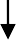 泵等运行时产生的噪声，设备安装在车间内，门窗隔声、距离衰减进行降噪。4、固体废物，39卡托普利5卡托普利540鲁明奥欣30鲁明奥欣3041泮托拉唑钠1泮托拉唑钠142盐酸雷尼替丁3盐酸雷尼替丁343口服葡萄糖250口服葡萄糖25044蔗糖8000蔗糖8000辅料45糊精500糊精500辅料46淀粉500淀粉500辅料47薄膜衣粉6薄膜衣粉6辅料48滑石粉200滑石粉200辅料49助流剂20助流剂20辅料50润滑剂20润滑剂20辅料51酒精200酒精200辅料52铝箔100铝箔100包装材料53PVC500PVC500包装材料54铝塑膜120铝塑膜120包装材料55塑料瓶1.2 亿套塑料瓶1.1 亿套包装材料56纸盒1200 万个纸盒1100 万个包装材料57纸箱400 万个纸箱380 万个包装材料58标签1.2 亿张标签1.1 亿张包装材料59说明书2 亿张说明书1.9 亿张包装材料4、项目周围敏感目标项目周围敏感目标情况见表 2-4。表 2-4	项目周围敏感目标一览表5、主要工艺流程：（1）片剂、颗粒剂、胶囊剂：①粉碎、过筛称量原辅料从仓库按量领用，经清理外包装、缓冲后，送洁净区原辅料暂存间。部分原辅料经粉碎机粉碎后，过 120 目筛，按配方准确称量，备用。②制粒、干燥4、项目周围敏感目标项目周围敏感目标情况见表 2-4。表 2-4	项目周围敏感目标一览表5、主要工艺流程：（1）片剂、颗粒剂、胶囊剂：①粉碎、过筛称量原辅料从仓库按量领用，经清理外包装、缓冲后，送洁净区原辅料暂存间。部分原辅料经粉碎机粉碎后，过 120 目筛，按配方准确称量，备用。②制粒、干燥4、项目周围敏感目标项目周围敏感目标情况见表 2-4。表 2-4	项目周围敏感目标一览表5、主要工艺流程：（1）片剂、颗粒剂、胶囊剂：①粉碎、过筛称量原辅料从仓库按量领用，经清理外包装、缓冲后，送洁净区原辅料暂存间。部分原辅料经粉碎机粉碎后，过 120 目筛，按配方准确称量，备用。②制粒、干燥4、项目周围敏感目标项目周围敏感目标情况见表 2-4。表 2-4	项目周围敏感目标一览表5、主要工艺流程：（1）片剂、颗粒剂、胶囊剂：①粉碎、过筛称量原辅料从仓库按量领用，经清理外包装、缓冲后，送洁净区原辅料暂存间。部分原辅料经粉碎机粉碎后，过 120 目筛，按配方准确称量，备用。②制粒、干燥4、项目周围敏感目标项目周围敏感目标情况见表 2-4。表 2-4	项目周围敏感目标一览表5、主要工艺流程：（1）片剂、颗粒剂、胶囊剂：①粉碎、过筛称量原辅料从仓库按量领用，经清理外包装、缓冲后，送洁净区原辅料暂存间。部分原辅料经粉碎机粉碎后，过 120 目筛，按配方准确称量，备用。②制粒、干燥4、项目周围敏感目标项目周围敏感目标情况见表 2-4。表 2-4	项目周围敏感目标一览表5、主要工艺流程：（1）片剂、颗粒剂、胶囊剂：①粉碎、过筛称量原辅料从仓库按量领用，经清理外包装、缓冲后，送洁净区原辅料暂存间。部分原辅料经粉碎机粉碎后，过 120 目筛，按配方准确称量，备用。②制粒、干燥4、项目周围敏感目标项目周围敏感目标情况见表 2-4。表 2-4	项目周围敏感目标一览表5、主要工艺流程：（1）片剂、颗粒剂、胶囊剂：①粉碎、过筛称量原辅料从仓库按量领用，经清理外包装、缓冲后，送洁净区原辅料暂存间。部分原辅料经粉碎机粉碎后，过 120 目筛，按配方准确称量，备用。②制粒、干燥4、项目周围敏感目标项目周围敏感目标情况见表 2-4。表 2-4	项目周围敏感目标一览表5、主要工艺流程：（1）片剂、颗粒剂、胶囊剂：①粉碎、过筛称量原辅料从仓库按量领用，经清理外包装、缓冲后，送洁净区原辅料暂存间。部分原辅料经粉碎机粉碎后，过 120 目筛，按配方准确称量，备用。②制粒、干燥排放源废气名称环评阶段处理措施废气名称实际建设处理措施制粒干燥工序颗粒物、乙醇经车间排气系统收集布袋除尘器处理后通过车间顶部排气口排放。颗粒物、乙醇经车间排气系统收集布袋除 尘器处理后通过4 根15m 高排气筒排放。粉碎压片工序颗粒物由设备自带袋式除尘器处理， 再与设备所在房间内的空气一起由回风系统抽出，经空气净化系统处理后，作为循环净化空气返回车间。颗粒物由设备自带袋式除尘器处理， 再与设备所在房间内的空气 一起由回风系统抽出，经空气净化系统处理后，作为循环净化空气返回车间。过筛、整粒、胶囊填充、颗粒填充等工序颗粒物由车间回风系统抽出，进入车间空气净化系统处理后作为循环净化空气再次返回车间。颗粒物由车间回风系统抽出，进入车间空气净化系统处理后作为 循环净化空气再次返回车间。包衣工序颗粒物经风机引入自带的布袋除尘器后除尘后通通过 6 根 15m高排气筒排放。颗粒物经风机引入布袋除尘器处理后通过1 根15m 高排气筒排放。包装工序非甲烷总烃加强车间机械通风措施后无组织排放非甲烷总烃通过车间的通风过滤措施，无组织排放。IC 厌氧IC 厌氧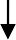 兼氧反应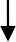 接触氧化兼氧反应接触氧化兼氧反应接触氧化絮凝沉淀絮凝沉淀絮凝沉淀絮凝沉淀固废名称固废性质环评阶段环评阶段实际建设实际建设固废名称固废性质产生量处理措施产生量处理措施过筛、制粒、整粒、压片、胶囊填充、颗粒填充产生的不合格品--105.84t/a分类收集回用作原料2.2 t/a分类收集回用作原料制粒干燥工序收集的粉尘--30.18 t/a回用于生产0.36 t/a回用于生产包衣工序收集的粉尘一般固废1.93 t/a外售3.6 t/a外售内包装产生的尾料--1.25 t/a回用作原料0.54 t/a回用作原料内包装产生的废弃包装物--2.5 t/a外售2.01 t/a外售过筛、整粒、压片、胶囊填充、颗粒填充等工序除尘器收集的粉尘HW02-272-005-0220.3 t/a委托有资质的单位处置2. 6t/a分类收集回用作原料检验产生的不合格品HW02-272-005-022 t/a委托有资质的单位处置1 t/a委托有资质山东元泰环保科技有限公司处置废弃原料内包装HW49-900-042-49----0.1 t/a委托有资质山东元泰环保科技有限公司处置生活垃圾一般固废43.75 t/a由环卫部门统一收集19t/a由环卫部门统一收集废离子交换树脂HW13-900-015-13----0.05t/a委托中信环境技术（日照）有限公司处置②包衣车间废气。包衣车间共有 6 台包衣机，包衣产生的粉尘经管道引入自带布袋除尘器除尘处理后（除尘效率约 99％以上）通过 6 根 15m 高排气筒排放（如周围半径 200m 距离有建筑物时，其排气筒高度应高出最高建筑物 5m 以上），废气中粉尘浓度、排放速率及排气筒高度可以达到《山东省固定源大气颗粒物综合排放标准》(DB371996-2011)表 2标准及《大气污染物综合排放标准》（GB16297-1996）表 2 二级标准的要求。③粉碎、压片工序产生粉尘由设备自带袋式除尘器处理，再与设备所在房间内的空气一起由回风系统抽出，再经空气净化系统处理（除尘效率≥99.9%）后，作为循环净化空气返回车间；④过筛、整粒、胶囊填充、颗粒填充等工序产生粉尘，由于粉尘产生量较小，该部分房间内的含尘废气，则统一由车间回风系统抽出，进入车间空气净化系统处理后作为循环净化空气再次返回车间。⑤加热融化包装膜产生的有机废气：项目包装时加热融化铝塑包装膜温度为 180℃～200℃，故不会有有机物裂解产生废气，废气为原材料中的非甲烷总烃类物质，为无组织排放。包装车间内产生的非甲烷总烃废气，采取加强车间机械通风措施后，厂界外排非甲烷总烃浓度能够达到《大气污染物综合排放标准》（GB16297－1996）表 2 中无组织排放限值中规定的要求，对周围环境影响较小。排气筒排放，外排废气需要满足《山东省固定源大气颗粒物综合排放标准》（DB37/1996-2011） 表 3 标准和《大气污染物综合排放标准》（GB16297-1996）表 2无组织排放限值要求。水环境影响分析：项目废水主要为纯化水制备反冲洗水，设备、地面冲洗废水，研发中心产生的废水和职工生活污水。①项目纯水制备高浓度含盐废水，作为清净下水排入项目雨水管道。②本项目制剂车间制粒、糖浆调制、薄膜衣浆配制用纯水，在干燥和包衣过程中挥发，废水主要为设备清洗和车间地面清废水，通过污水集水管网进入公司污水处理站处理。③研发中心废水：本项目研发中心产品试制时及检测产生的废水，通过污水集水管网进入公司污水处理站处理。该项目废水全部进入厂区内同步建设的污水处理站，处理后的废水进入莒南县新区污水处理厂深度处理。噪声污染环境影响分析：本项目营运后，噪声源来自空压机、风机、粉碎机、筛分机、压片机等设备运转产生的机械噪声。通过合理厂区布局， 选用低噪声设备，设备安装在车间内，采取吸声、隔声等措施，加强厂区绿化，采取以上措施后，厂界噪声能够达到《工业企业厂界环境噪声排放标准》（GB12348-2008）中 2 类标准的要求，对周围环境影响较轻。项目噪声主要为风机、水泵等设备运转产生的机械噪声，选用低噪声设备，采用减振、消音、隔声等措施，控制厂界噪声符合《工业企业厂界噪声排放标准》（GB12348-2008）中 2 类标准要求。固体废弃物环境影响分析：主要为过筛、制粒、整粒、压片、胶囊填充、颗粒填充产生的不合格品，粉碎、压片、制粒干燥、包衣除尘器收集的粉尘，内包装产生的尾料、废弃包装物，外包装产生的废弃的外包装物， 检验产生的不合格品，研发中心化验室产生的废物，职工生活垃圾。  过筛、制粒、整粒、压片、胶囊填充、颗粒填充产生的不合格品，收集回用作原料；制粒、干燥收集的粉尘，回用作原料；包衣除尘器收集的粉尘，主要为滑石粉，收集后外卖作原料；内包装产生的尾料，回用作原料；内外包装产生的废弃包装物，外卖废品收购站；粉碎、压片等工序除尘器收集的粉尘，含少量化学原料，属危险废物 HW02 医药废物， 收集后交有资质的单位处理；检验产生的不合格品，属危险废物 HW02 医药废物，收集后交有资质的单位处理；研发中心化验室产生的废物： 包括检测过程中产生的分析产物、消耗或破损的实验用品(如玻璃器皿)、残留或失效的化学试剂、有毒废弃试剂包装物等。这些固废物成分复杂，涵盖各类化学、生物污染物及过期失效的化学试剂，属于危险废物 HW02 医药废物，应根据其性质分类存放，并定期交由有处理资质单位进行处理；职工生活垃圾，全部由环卫部门统一收集填埋。过筛、制粒、整粒、压片、胶囊填充、颗粒填充产生的不合格产品和制粒、干燥收集的粉尘收集后回用作原料。包衣除尘器收集的粉尘外卖。内包装产生的粉料回用作原料。废弃包装物外卖。粉碎、压片等工序收集的粉尘委托有资质单位代为处置。检验不合格产品委托有资质单位代为处置。研发中心产生的废物委托有资质单位处置。生活垃圾由环卫部门定时清运。